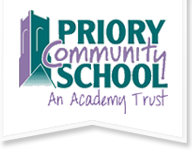 This cycle you are learning: Film Music (Part 2)ExpectationsMemorise the information on the Home Learning SheetEmploy this knowledge during class and for composition workName:_________________________________Date:__________________________________Home Learning Cycle 4: Film Music Research the following key ‘film music’ terms and write their definitions next to the words below.Incidental Music_______________________________________________________________________________________Leitmotif_______________________________________________________________________________________OstinatoFoley_______________________________________________________________________________________Storyboarding_______________________________________________________________________________________Pedal Note_______________________________________________________________________________________Atonal_______________________________________________________________________________________Diegetic Music______________________________________________________________________________________________________________________________________________________________________________Non-diegetic Music______________________________________________________________________________________________________________________________________________________________________________‘Mickey Mousing’_______________________________________________________________________________________Week of cycleFilm Music: Listening to how film music creates a mood.1Film Music: Learning the ‘Pirates of the Caribbean’2Film Music: Assessment of ‘Pirates of the Caribbean’ Performance3Film Music: Making a soundtrack for a piece of film and Structure4Film Music: Making a soundtrack for a piece of film Ext. Motifs5Film Music: Finish soundtrack and put onto pen drives/ Assessment6Film Music: Assessment of Soundtracks and Revision7Film Music Exam8Review of exam9